В программу «Пенсионный калькулятор» на сайте ПФР добавлена новая функция. Теперь им могут воспользоваться не только работающие граждане, за которых страхователи платят взносы в систему обязательного пенсионного страхования, но и индивидуальные предприниматели, нотариусы, адвокаты – те, кто ведут свой бизнес. Чтобы рассчитать свою будущую пенсию на «Пенсионном калькуляторе» им нужно указать, сколько лет они планируют работать «на себя», а также предположительный годовой доход.       Сервис  «Пенсионный калькулятор» был запущен в середине 2013 года в целях разъяснения принципов формирования пенсионных прав.   С 2015 года – с открытием «Личного кабинета гражданина» на сайте ПФР – калькулятор стал персональным.        Результаты расчета страховой пенсии условны. Для простоты и наглядности все расчеты производятся исходя из условий 2016 года. Предполагается, что весь период формирования будущих пенсионных прав относится к 2016 году, и страховая пенсия назначается в 2016 году с учетом заданных пользователем параметров, а также при условии, что он будет получать указанную им заработную плату.Телефон  «горячей линии» Управления  (48276) 2-16-85.УПФР в г. Вышнем Волочке  и  Вышневолоцком районеТверской   области (межрайонное) 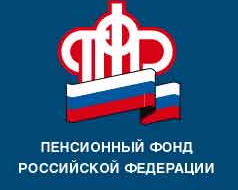 Пенсионный фондРоссийской ФедерацииИнформируетПосчитай пенсию на калькуляторе